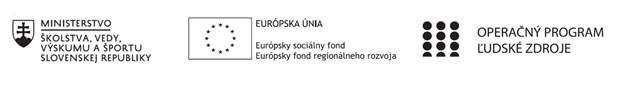 Správa o činnosti pedagogického klubu Príloha:Prezenčná listina zo stretnutia pedagogického klubuPokyny k vyplneniu Správy o činnosti pedagogického klubu:Prijímateľ vypracuje správu ku každému stretnutiu pedagogického klubu samostatne. Prílohou správy je prezenčná listina účastníkov stretnutia pedagogického klubu. V riadku Prioritná os – VzdelávanieV riadku špecifický cieľ – uvedie sa v zmysle zmluvy o poskytnutí nenávratného finančného príspevku (ďalej len "zmluva o NFP")V riadku Prijímateľ -  uvedie sa názov prijímateľa podľa zmluvy o poskytnutí nenávratného finančného príspevku V riadku Názov projektu -  uvedie sa úplný názov projektu podľa zmluvy NFP, nepoužíva sa skrátený názov projektu V riadku Kód projektu ITMS2014+ - uvedie sa kód projektu podľa zmluvy NFPV riadku Názov pedagogického klubu (ďalej aj „klub“) – uvedie sa  názov klubu V riadku Dátum stretnutia/zasadnutia klubu -  uvedie sa aktuálny dátum stretnutia daného klubu učiteľov, ktorý je totožný s dátumom na prezenčnej listineV riadku Miesto stretnutia  pedagogického klubu - uvedie sa miesto stretnutia daného klubu učiteľov, ktorý je totožný s miestom konania na prezenčnej listineV riadku Meno koordinátora pedagogického klubu – uvedie sa celé meno a priezvisko koordinátora klubuV riadku Odkaz na webové sídlo zverejnenej správy – uvedie sa odkaz / link na webovú stránku, kde je správa zverejnenáV riadku  Manažérske zhrnutie – uvedú sa kľúčové slová a stručné zhrnutie stretnutia klubuV riadku Hlavné body, témy stretnutia, zhrnutie priebehu stretnutia -  uvedú sa v bodoch hlavné témy, ktoré boli predmetom stretnutia. Zároveň sa stručne a výstižne popíše priebeh stretnutia klubuV riadku Závery o odporúčania –  uvedú sa závery a odporúčania k témam, ktoré boli predmetom stretnutia V riadku Vypracoval – uvedie sa celé meno a priezvisko osoby, ktorá správu o činnosti vypracovala  V riadku Dátum – uvedie sa dátum vypracovania správy o činnostiV riadku Podpis – osoba, ktorá správu o činnosti vypracovala sa vlastnoručne   podpíšeV riadku Schválil - uvedie sa celé meno a priezvisko osoby, ktorá správu schválila (koordinátor klubu/vedúci klubu učiteľov) V riadku Dátum – uvedie sa dátum schválenia správy o činnostiV riadku Podpis – osoba, ktorá správu o činnosti schválila sa vlastnoručne podpíše.Príloha správy o činnosti pedagogického klubu                                                                                             PREZENČNÁ LISTINAMiesto konania stretnutia: Základná škola A. Sládkoviča, Sliač, Pionierska 9, 96231Dátum konania stretnutia: 18.9.2019Trvanie stretnutia: od 13:30 hod	do 16:30 hod	Zoznam účastníkov/členov pedagogického klubu:Meno prizvaných odborníkov/iných účastníkov, ktorí nie sú členmi pedagogického klubu  a podpis/y:Prioritná osVzdelávanieŠpecifický cieľ1.1.1 Zvýšiť inkluzívnosť a rovnaký prístup ku kvalitnému vzdelávaniu a zlepšiť výsledky a kompetencie detí a žiakovPrijímateľZákladná škola A. Sládkoviča, Sliač, Pionierska 9, 96231Názov projektuZvýšenie kvality vzdelávania na Základnej škole A. Sládkoviča SliačKód projektu  ITMS2014+312011S553Názov pedagogického klubu Pedagogický klub -  výchovných predmetovDátum stretnutia  pedagogického klubu18.9.2019Miesto stretnutia  pedagogického klubuZákladná škola A. Sládkoviča, Sliač, Pionierska 9, 96231Meno koordinátora pedagogického klubuMgr. Ľuboš ŠtrbíkOdkaz na webové sídlo zverejnenej správywww.zssliac.edupage.orgManažérske zhrnutie:krátka anotácia, kľúčové slová plán práce klubu, doplnenie plánu práce, schválenie plánov práce,Hlavné body, témy stretnutia, zhrnutie priebehu stretnutia:        Prerokovanie plánov práce.       Návrhy na doplnenie.Schválenie plánov práce.        Na úvod stretnutia všetkých prítomných privítala vedúci klubu. Oboznámil prítomných s programom stretnutia a poprosila všetkých členov o aktívnu účasť. Vedúci klubu informovala vyučujúce o pláne klubu na celý školský rok. Rámcový plán stretnutí je súčasťou dokumentácie celého projektu. Zároveň sa vyučujúci dohodli, že priebežne budú program dopĺňať podľa potreby.       Vyučovanie na hodinách výchovných predmetov v rámci projektu bude prebiehať podľa tematicko-výchovno-vzdelávacích plánov – Technika a Regionálna výchova.Členovia klubu prerokovali a oboznámili sa s TVVP na šk. rok 2019/2020.      V ďalšom bode vedúci klubu oboznámil ostatných členov s projektami, do ktorých je škola zapojená a sú súčasťou vzdelávania vo výchovných predmetoch:Zelená školaErazmus + :                 CABEL                                     INSIDE OUT                                     TOGETHER WE CAN                                     EV ERYTHING CAN BE RECYCLED EXCEPT THE EARTH                                     RECYCLE RIGHT! HAVE FUTURE BRIGHT!  Závery a odporúčania:Priebežne dopĺňať program stretnutí podľa potrieb, ktoré vyplynú z realizácie výchovno – vzdelávacieho procesu Vypracoval (meno, priezvisko)Mgr. Ľuboš ŠtrbíkDátum18.9.2019PodpisSchválil (meno, priezvisko)Mgr. Oľga VonkomerováDátum19.9.2019PodpisPrioritná os:VzdelávanieŠpecifický cieľ:1.1.1 Zvýšiť inkluzívnosť a rovnaký prístup ku kvalitnému vzdelávaniu a zlepšiť výsledky a kompetencie detí a žiakovPrijímateľ:Základná škola A. Sládkoviča, Sliač, Pionierska 9, 96231Názov projektu:Zvýšenie kvality vzdelávania na Základnej škole A. Sládkoviča SliačKód ITMS projektu:312011S553Názov pedagogického klubu:Pedagogický klub -  výchovných predmetovč.Meno a priezviskoPodpisInštitúcia1.Mgr. Oľga VonkomerováZákladná škola A. Sládkoviča, Sliač, Pionierska 9, 962312.Mgr. Daniela SlovíkováZákladná škola A. Sládkoviča, Sliač, Pionierska 9, 962313.PaeDr. Iveta NovodomskáZákladná škola A. Sládkoviča, Sliač, Pionierska 9, 962314.Mgr. Ľuboš ŠtrbíkZákladná škola A. Sládkoviča, Sliač, Pionierska 9, 96231č.Meno a priezviskoPodpisInštitúcia